    Broj: 6419  17.0.213. god.  L e s k o v a c	Na osnovu člana 109. stav 1. Zakona o javnim nabavkama, direktor Opšte bolnice Leskovac donosiO D L U K UO OBUSTAVI  POSTUPKA JAVNE  NABAVKE	Obustavlja se otvoreni postupak javne nabavke lekova, br. JN 12/13-O, objavljen na Portalu javnih nabavki dana 18.07.2013. godine i Portalu službenih glasila RS u broju 64 od 24.07.2013.godine za sledeće partije: br. 21 – Glibenklamid, 42 – Cijanokobalamin, 64 – Bumetanid, 89 – Verapamil – hlorid, 100 – Ramipril, felodopin, 121 – Parakalcitol, 122 – Doksiciklin, 123 – Tigeciklin, 126 – Fenoksimetilpenicilin – K, 141 – Dorupenem, 143 – Ertapenem, 154 – Ofloksacin, 176 – Vekuronijum bromid, 177 – Rokuronijum bromid, 189 – Kartikain, 196 – Sumatriptan, 222 – Klomipramin hlorid, 225 – Flukosetin, 229 – Mokolbemid, 230 – Mianserin hlorid, 234 – Rivastigmin, 246 – Masti za oči, 247 – Preparati za oči I, 248 – Kapi za oči I, 249 – Kapi za oči II.O b r a z l o ž e n j e	U postupku javne nabavke lekova, pokrenutog Odlukom direktora Opšte bolnice Leskovac broj 4651 od 10.07.2013. godine, JN 12/13-O, a nakon javnog otvaranja ponuda sprovedenog 18.08.2013.godine i stručne ocene ponuda, Komisija za predmetnu javnu nabavku konstatovala je da za partije: br. 21 – Glibenklamid, 42 – Cijanokobalamin, 64 – Bumetanid, 89 – Verapamil – hlorid, 100 – Ramipril, felodopin, 121 – Parakalcitol, 122 – Doksiciklin, 123 – Tigeciklin, 126 – Fenoksimetilpenicilin – K, 141 – Dorupenem, 143 – Ertapenem, 154 – Ofloksacin, 176 – Vekuronijum bromid, 177 – Rokuronijum bromid, 189 – Kartikain, 196 – Sumatriptan, 222 – Klomipramin hlorid, 225 – Flukosetin, 229 – Mokolbemid, 230 – Mianserin hlorid, 234 – Rivastigmin, 246 – Masti za oči, 247 – Preparati za oči I, 248 – Kapi za oči I, 249 – Kapi za oči II, nije podneta ni jedna ponuda.	Novi postupak javne nabavke  za gore navedene partije sprovešće se nakon isteka roka za podnošenje zahteva za zaštitu prava.							                VD  D I R E K T O R A							       OPŠTE  BOLNICE  LESKOVAC								      dr Nebojša Dimitrijević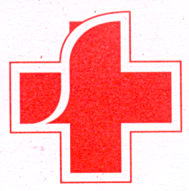 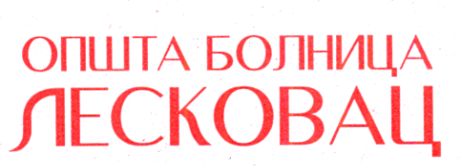 16000 Leskovac, ul. Rade Konчara br. 9                                                 Info pult: 016/252-500, 3454-544; faks: 016/3444-504website: www.bolnicaleskovac.org;                                                    email: uprava.bolnice@bolnicaleskovac.orgMati~ni broj: 17710206                                                                    PIB: 105030888                                                                              Teku}i ra~un: 840-767661-22